Boy Scout Distinguished Citizen Dinner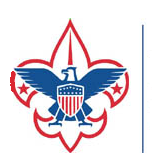 Honoring Bill DanielsSunday May 20, 2018
6:00 p.m. Doors Open - 6:30 p.m. Dinner and ProgramTown & Country Inn and Suites, 110 N 54th St, Quincy, IL 62305 Join us at the 24th Boy Scout Distinguished Citizen Dinner to honor Bill Daniels. The Mississippi Valley Council, Boy Scouts of America is pleased to recognize an individual who personifies the spirit of the values of Scouting. Through his many leadership efforts, Mr. Daniels has shown how to promote the betterment of the greater Adams County area.  This annual event is a major fundraiser for the local Boy Scouts. Funds from this dinner will help area youth for many years to come as the proceeds go into the Council’s Endowment Fund. Please choose a support level below and help us honor Mr. Daniels. Eagle Sponsorship$1,000-8 dinner tickets, company recognition on the media presentation, eBlast to all 2,700+ Scouting Families, wall signage, table signage, full page color company recognition in the program *Add any additional table for just $650* Life Sponsorship$750-6 dinner tickets, company recognition on the media presentation, eBlast to all 2,700+ Scouting Families, company recognition in program, wall signage, table signage Star Sponsorship$425-4 dinner tickets, company recognition on the media presentation, eBlast to all 2,700+ Scouting Families, company recognition in program First Class Sponsorship$250-2 dinner tickets, company recognition on the media presentation, eBlast to all 2,700 Scouting Families Individual Tickets$100-Individual Ticket Qty:_____ Donation I regret I will be unable to attend but enclosed is my contribution to support local Scouting in the name of Bill Daniels for the amount of $_________ *The cost to provide program in the Mississippi Valley Council is $150 per Scout *Please RSVP by May 8Phone: 217-224-0204Email: JDavid.Gilbert@Scouting.orgAddress: 2336 Oak St; Quincy, IL 62301